Référentiel d’évaluation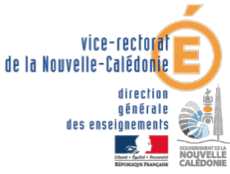 BACCALAUREAT GENERAL ET TECHNOLOGIQUEEDUCATION PHYSIQUE ET SPORTIVEEtablissementLYCEE XLYCEE XCommuneXXXXXXXXChamp d’Apprentissage n°4Champ d’Apprentissage n°4Activité Physique Sportive ArtistiqueActivité Physique Sportive ArtistiqueActivité Physique Sportive ArtistiqueActivité Physique Sportive ArtistiqueActivité Physique Sportive ArtistiqueConduire et maîtriser un affrontement collectif ou interindividuel pour gagnerConduire et maîtriser un affrontement collectif ou interindividuel pour gagnerBADMINTON, VOLLEY-BALL, HAND-BALL, BASKET-BALLBADMINTON, VOLLEY-BALL, HAND-BALL, BASKET-BALLBADMINTON, VOLLEY-BALL, HAND-BALL, BASKET-BALLBADMINTON, VOLLEY-BALL, HAND-BALL, BASKET-BALLBADMINTON, VOLLEY-BALL, HAND-BALL, BASKET-BALLPrincipes d’évaluation- L’épreuve engage le candidat dans plusieurs oppositions présentant des rapports de force équilibrés. En fonction des contextes et des effectifs, différentes possibilités sont possibles en termes de compositions d’équipe, de poules, de formules de compétition ou de formes de pratiques. Le règlement peut être adapté par rapport à la pratique sociale de référence (nombre de joueurs, modalités de mise en jeu, formes de comptage, etc.) pour permettre de mieux révéler le degré d’acquisition de l’AFL. - Pour chaque rencontre, un temps d’analyse est prévu entre 2 séquences de jeu pour permettre aux élèves d’ajuster leur stratégie au contexte d’opposition. - L’épreuve engage le candidat dans plusieurs oppositions présentant des rapports de force équilibrés. En fonction des contextes et des effectifs, différentes possibilités sont possibles en termes de compositions d’équipe, de poules, de formules de compétition ou de formes de pratiques. Le règlement peut être adapté par rapport à la pratique sociale de référence (nombre de joueurs, modalités de mise en jeu, formes de comptage, etc.) pour permettre de mieux révéler le degré d’acquisition de l’AFL. - Pour chaque rencontre, un temps d’analyse est prévu entre 2 séquences de jeu pour permettre aux élèves d’ajuster leur stratégie au contexte d’opposition. - L’épreuve engage le candidat dans plusieurs oppositions présentant des rapports de force équilibrés. En fonction des contextes et des effectifs, différentes possibilités sont possibles en termes de compositions d’équipe, de poules, de formules de compétition ou de formes de pratiques. Le règlement peut être adapté par rapport à la pratique sociale de référence (nombre de joueurs, modalités de mise en jeu, formes de comptage, etc.) pour permettre de mieux révéler le degré d’acquisition de l’AFL. - Pour chaque rencontre, un temps d’analyse est prévu entre 2 séquences de jeu pour permettre aux élèves d’ajuster leur stratégie au contexte d’opposition. - L’épreuve engage le candidat dans plusieurs oppositions présentant des rapports de force équilibrés. En fonction des contextes et des effectifs, différentes possibilités sont possibles en termes de compositions d’équipe, de poules, de formules de compétition ou de formes de pratiques. Le règlement peut être adapté par rapport à la pratique sociale de référence (nombre de joueurs, modalités de mise en jeu, formes de comptage, etc.) pour permettre de mieux révéler le degré d’acquisition de l’AFL. - Pour chaque rencontre, un temps d’analyse est prévu entre 2 séquences de jeu pour permettre aux élèves d’ajuster leur stratégie au contexte d’opposition. - L’épreuve engage le candidat dans plusieurs oppositions présentant des rapports de force équilibrés. En fonction des contextes et des effectifs, différentes possibilités sont possibles en termes de compositions d’équipe, de poules, de formules de compétition ou de formes de pratiques. Le règlement peut être adapté par rapport à la pratique sociale de référence (nombre de joueurs, modalités de mise en jeu, formes de comptage, etc.) pour permettre de mieux révéler le degré d’acquisition de l’AFL. - Pour chaque rencontre, un temps d’analyse est prévu entre 2 séquences de jeu pour permettre aux élèves d’ajuster leur stratégie au contexte d’opposition. - L’épreuve engage le candidat dans plusieurs oppositions présentant des rapports de force équilibrés. En fonction des contextes et des effectifs, différentes possibilités sont possibles en termes de compositions d’équipe, de poules, de formules de compétition ou de formes de pratiques. Le règlement peut être adapté par rapport à la pratique sociale de référence (nombre de joueurs, modalités de mise en jeu, formes de comptage, etc.) pour permettre de mieux révéler le degré d’acquisition de l’AFL. - Pour chaque rencontre, un temps d’analyse est prévu entre 2 séquences de jeu pour permettre aux élèves d’ajuster leur stratégie au contexte d’opposition. Barème et notationAFL1AFL2AFL2AFL2AFL3AFL3Barème et notation12 pts(chacun des éléments est noté au moins sur 4 points)8 pts8 pts8 pts8 pts8 ptsBarème et notationEvalué le jour de l’épreuveEvalués au fil de la séquence et éventuellement le jour de l’épreuveEvalués au fil de la séquence et éventuellement le jour de l’épreuveEvalués au fil de la séquence et éventuellement le jour de l’épreuveEvalués au fil de la séquence et éventuellement le jour de l’épreuveEvalués au fil de la séquence et éventuellement le jour de l’épreuveBarème et notationChoix possibles pour les élèvesAFL1AFL2AFL2AFL3AFL3AFL3Choix possibles pour les élèvesAFL1Répartition des 8 points au choix des élèves : 2, 4 ou 6 points par AFLRépartition des 8 points au choix des élèves : 2, 4 ou 6 points par AFLRépartition des 8 points au choix des élèves : 2, 4 ou 6 points par AFLRépartition des 8 points au choix des élèves : 2, 4 ou 6 points par AFLRépartition des 8 points au choix des élèves : 2, 4 ou 6 points par AFLChoix possibles pour les élèvesPratique l’activité dédiée à l’évaluationSe prépare et s’entraîneSe prépare et s’entraîneAssume au moins 2 rôles : partenaire d’entraînement, arbitre, observateur, organisateurAssume au moins 2 rôles : partenaire d’entraînement, arbitre, observateur, organisateurAssume au moins 2 rôles : partenaire d’entraînement, arbitre, observateur, organisateurChoix possibles pour les élèvesPrincipe d’élaboration de l’épreuve du contrôle en cours de formationPrincipe d’élaboration de l’épreuve du contrôle en cours de formationPrincipe d’élaboration de l’épreuve du contrôle en cours de formationPrincipe d’élaboration de l’épreuve du contrôle en cours de formationPrincipe d’élaboration de l’épreuve du contrôle en cours de formationPrincipe d’élaboration de l’épreuve du contrôle en cours de formationPrincipe d’élaboration de l’épreuve du contrôle en cours de formationBADMINTONBADMINTONBADMINTONAFL 1 (12 points) noté tout au long de la séquence, AFL 2 et 3 (8 points) notés en cours de séquence mais finalisés le jour de l’épreuve. Les élèves ont le choix de la répartition des points pour les AFL 2 et 3 : 4/4, 2/6 ou 6/2 et celle-ci est annoncée avant le début de l’épreuve.Par équipe de 2 (niveau homogène), chaque élève effectue au minimum 3 matches : 2 simples (chaque joueur affronte les deux joueurs de l’équipe adverse) et un double. On additionne les points de chaque partenaire pour obtenir une victoire finale par équipe.Les matchs se jouent en deux sets de 10 pts. Les règles essentielles (mise en jeu et fautes) sont celles du badminton. L’arbitre proposera un temps d’analyse de 2 minutes entre les 2 sets pour permettre aux élèves d’ajuster leur stratégie, l’échange avec le partenaire conseiller est alors autorisé. Les joueurs sont libres d’utiliser ou non ces 2 minutes. A l’issue de ces 2 minutes, le match reprend. En cas d’absence du joueur sur le terrain, ce dernier est déclaré forfait (0-10).A propos du principe d’équilibre du rapport de force : Pour que les compétences attendues soient révélées, les candidats qui se rencontrent doivent être de niveau homogène (rapport de force équilibré). Ainsi, filles et garçons peuvent être évalués au sein d’une même poule. Il faut cependant veiller à ce que le niveau des candidates filles soit apprécié et évalué en fonction de celui des autres filles (idem pour les candidats garçons).Les évaluateurs veillent à valoriser de manière équitable des styles de jeu qui peuvent être différents (vitesse de frappes, exploitation du volume et des espaces).AFL 1 (12 points) noté tout au long de la séquence, AFL 2 et 3 (8 points) notés en cours de séquence mais finalisés le jour de l’épreuve. Les élèves ont le choix de la répartition des points pour les AFL 2 et 3 : 4/4, 2/6 ou 6/2 et celle-ci est annoncée avant le début de l’épreuve.Par équipe de 2 (niveau homogène), chaque élève effectue au minimum 3 matches : 2 simples (chaque joueur affronte les deux joueurs de l’équipe adverse) et un double. On additionne les points de chaque partenaire pour obtenir une victoire finale par équipe.Les matchs se jouent en deux sets de 10 pts. Les règles essentielles (mise en jeu et fautes) sont celles du badminton. L’arbitre proposera un temps d’analyse de 2 minutes entre les 2 sets pour permettre aux élèves d’ajuster leur stratégie, l’échange avec le partenaire conseiller est alors autorisé. Les joueurs sont libres d’utiliser ou non ces 2 minutes. A l’issue de ces 2 minutes, le match reprend. En cas d’absence du joueur sur le terrain, ce dernier est déclaré forfait (0-10).A propos du principe d’équilibre du rapport de force : Pour que les compétences attendues soient révélées, les candidats qui se rencontrent doivent être de niveau homogène (rapport de force équilibré). Ainsi, filles et garçons peuvent être évalués au sein d’une même poule. Il faut cependant veiller à ce que le niveau des candidates filles soit apprécié et évalué en fonction de celui des autres filles (idem pour les candidats garçons).Les évaluateurs veillent à valoriser de manière équitable des styles de jeu qui peuvent être différents (vitesse de frappes, exploitation du volume et des espaces).AFL 1 (12 points) noté tout au long de la séquence, AFL 2 et 3 (8 points) notés en cours de séquence mais finalisés le jour de l’épreuve. Les élèves ont le choix de la répartition des points pour les AFL 2 et 3 : 4/4, 2/6 ou 6/2 et celle-ci est annoncée avant le début de l’épreuve.Par équipe de 2 (niveau homogène), chaque élève effectue au minimum 3 matches : 2 simples (chaque joueur affronte les deux joueurs de l’équipe adverse) et un double. On additionne les points de chaque partenaire pour obtenir une victoire finale par équipe.Les matchs se jouent en deux sets de 10 pts. Les règles essentielles (mise en jeu et fautes) sont celles du badminton. L’arbitre proposera un temps d’analyse de 2 minutes entre les 2 sets pour permettre aux élèves d’ajuster leur stratégie, l’échange avec le partenaire conseiller est alors autorisé. Les joueurs sont libres d’utiliser ou non ces 2 minutes. A l’issue de ces 2 minutes, le match reprend. En cas d’absence du joueur sur le terrain, ce dernier est déclaré forfait (0-10).A propos du principe d’équilibre du rapport de force : Pour que les compétences attendues soient révélées, les candidats qui se rencontrent doivent être de niveau homogène (rapport de force équilibré). Ainsi, filles et garçons peuvent être évalués au sein d’une même poule. Il faut cependant veiller à ce que le niveau des candidates filles soit apprécié et évalué en fonction de celui des autres filles (idem pour les candidats garçons).Les évaluateurs veillent à valoriser de manière équitable des styles de jeu qui peuvent être différents (vitesse de frappes, exploitation du volume et des espaces).AFL 1 (12 points) noté tout au long de la séquence, AFL 2 et 3 (8 points) notés en cours de séquence mais finalisés le jour de l’épreuve. Les élèves ont le choix de la répartition des points pour les AFL 2 et 3 : 4/4, 2/6 ou 6/2 et celle-ci est annoncée avant le début de l’épreuve.Par équipe de 2 (niveau homogène), chaque élève effectue au minimum 3 matches : 2 simples (chaque joueur affronte les deux joueurs de l’équipe adverse) et un double. On additionne les points de chaque partenaire pour obtenir une victoire finale par équipe.Les matchs se jouent en deux sets de 10 pts. Les règles essentielles (mise en jeu et fautes) sont celles du badminton. L’arbitre proposera un temps d’analyse de 2 minutes entre les 2 sets pour permettre aux élèves d’ajuster leur stratégie, l’échange avec le partenaire conseiller est alors autorisé. Les joueurs sont libres d’utiliser ou non ces 2 minutes. A l’issue de ces 2 minutes, le match reprend. En cas d’absence du joueur sur le terrain, ce dernier est déclaré forfait (0-10).A propos du principe d’équilibre du rapport de force : Pour que les compétences attendues soient révélées, les candidats qui se rencontrent doivent être de niveau homogène (rapport de force équilibré). Ainsi, filles et garçons peuvent être évalués au sein d’une même poule. Il faut cependant veiller à ce que le niveau des candidates filles soit apprécié et évalué en fonction de celui des autres filles (idem pour les candidats garçons).Les évaluateurs veillent à valoriser de manière équitable des styles de jeu qui peuvent être différents (vitesse de frappes, exploitation du volume et des espaces).AFL 1 (12 points) noté tout au long de la séquence, AFL 2 et 3 (8 points) notés en cours de séquence mais finalisés le jour de l’épreuve. Les élèves ont le choix de la répartition des points pour les AFL 2 et 3 : 4/4, 2/6 ou 6/2 et celle-ci est annoncée avant le début de l’épreuve.Par équipe de 2 (niveau homogène), chaque élève effectue au minimum 3 matches : 2 simples (chaque joueur affronte les deux joueurs de l’équipe adverse) et un double. On additionne les points de chaque partenaire pour obtenir une victoire finale par équipe.Les matchs se jouent en deux sets de 10 pts. Les règles essentielles (mise en jeu et fautes) sont celles du badminton. L’arbitre proposera un temps d’analyse de 2 minutes entre les 2 sets pour permettre aux élèves d’ajuster leur stratégie, l’échange avec le partenaire conseiller est alors autorisé. Les joueurs sont libres d’utiliser ou non ces 2 minutes. A l’issue de ces 2 minutes, le match reprend. En cas d’absence du joueur sur le terrain, ce dernier est déclaré forfait (0-10).A propos du principe d’équilibre du rapport de force : Pour que les compétences attendues soient révélées, les candidats qui se rencontrent doivent être de niveau homogène (rapport de force équilibré). Ainsi, filles et garçons peuvent être évalués au sein d’une même poule. Il faut cependant veiller à ce que le niveau des candidates filles soit apprécié et évalué en fonction de celui des autres filles (idem pour les candidats garçons).Les évaluateurs veillent à valoriser de manière équitable des styles de jeu qui peuvent être différents (vitesse de frappes, exploitation du volume et des espaces).AFL 1 (12 points) noté tout au long de la séquence, AFL 2 et 3 (8 points) notés en cours de séquence mais finalisés le jour de l’épreuve. Les élèves ont le choix de la répartition des points pour les AFL 2 et 3 : 4/4, 2/6 ou 6/2 et celle-ci est annoncée avant le début de l’épreuve.Par équipe de 2 (niveau homogène), chaque élève effectue au minimum 3 matches : 2 simples (chaque joueur affronte les deux joueurs de l’équipe adverse) et un double. On additionne les points de chaque partenaire pour obtenir une victoire finale par équipe.Les matchs se jouent en deux sets de 10 pts. Les règles essentielles (mise en jeu et fautes) sont celles du badminton. L’arbitre proposera un temps d’analyse de 2 minutes entre les 2 sets pour permettre aux élèves d’ajuster leur stratégie, l’échange avec le partenaire conseiller est alors autorisé. Les joueurs sont libres d’utiliser ou non ces 2 minutes. A l’issue de ces 2 minutes, le match reprend. En cas d’absence du joueur sur le terrain, ce dernier est déclaré forfait (0-10).A propos du principe d’équilibre du rapport de force : Pour que les compétences attendues soient révélées, les candidats qui se rencontrent doivent être de niveau homogène (rapport de force équilibré). Ainsi, filles et garçons peuvent être évalués au sein d’une même poule. Il faut cependant veiller à ce que le niveau des candidates filles soit apprécié et évalué en fonction de celui des autres filles (idem pour les candidats garçons).Les évaluateurs veillent à valoriser de manière équitable des styles de jeu qui peuvent être différents (vitesse de frappes, exploitation du volume et des espaces).AFL 1 (12 points) noté tout au long de la séquence, AFL 2 et 3 (8 points) notés en cours de séquence mais finalisés le jour de l’épreuve. Les élèves ont le choix de la répartition des points pour les AFL 2 et 3 : 4/4, 2/6 ou 6/2 et celle-ci est annoncée avant le début de l’épreuve.Par équipe de 2 (niveau homogène), chaque élève effectue au minimum 3 matches : 2 simples (chaque joueur affronte les deux joueurs de l’équipe adverse) et un double. On additionne les points de chaque partenaire pour obtenir une victoire finale par équipe.Les matchs se jouent en deux sets de 10 pts. Les règles essentielles (mise en jeu et fautes) sont celles du badminton. L’arbitre proposera un temps d’analyse de 2 minutes entre les 2 sets pour permettre aux élèves d’ajuster leur stratégie, l’échange avec le partenaire conseiller est alors autorisé. Les joueurs sont libres d’utiliser ou non ces 2 minutes. A l’issue de ces 2 minutes, le match reprend. En cas d’absence du joueur sur le terrain, ce dernier est déclaré forfait (0-10).A propos du principe d’équilibre du rapport de force : Pour que les compétences attendues soient révélées, les candidats qui se rencontrent doivent être de niveau homogène (rapport de force équilibré). Ainsi, filles et garçons peuvent être évalués au sein d’une même poule. Il faut cependant veiller à ce que le niveau des candidates filles soit apprécié et évalué en fonction de celui des autres filles (idem pour les candidats garçons).Les évaluateurs veillent à valoriser de manière équitable des styles de jeu qui peuvent être différents (vitesse de frappes, exploitation du volume et des espaces).AFL 1 (12 points) noté tout au long de la séquence, AFL 2 et 3 (8 points) notés en cours de séquence mais finalisés le jour de l’épreuve. Les élèves ont le choix de la répartition des points pour les AFL 2 et 3 : 4/4, 2/6 ou 6/2 et celle-ci est annoncée avant le début de l’épreuve.Par équipe de 2 (niveau homogène), chaque élève effectue au minimum 3 matches : 2 simples (chaque joueur affronte les deux joueurs de l’équipe adverse) et un double. On additionne les points de chaque partenaire pour obtenir une victoire finale par équipe.Les matchs se jouent en deux sets de 10 pts. Les règles essentielles (mise en jeu et fautes) sont celles du badminton. L’arbitre proposera un temps d’analyse de 2 minutes entre les 2 sets pour permettre aux élèves d’ajuster leur stratégie, l’échange avec le partenaire conseiller est alors autorisé. Les joueurs sont libres d’utiliser ou non ces 2 minutes. A l’issue de ces 2 minutes, le match reprend. En cas d’absence du joueur sur le terrain, ce dernier est déclaré forfait (0-10).A propos du principe d’équilibre du rapport de force : Pour que les compétences attendues soient révélées, les candidats qui se rencontrent doivent être de niveau homogène (rapport de force équilibré). Ainsi, filles et garçons peuvent être évalués au sein d’une même poule. Il faut cependant veiller à ce que le niveau des candidates filles soit apprécié et évalué en fonction de celui des autres filles (idem pour les candidats garçons).Les évaluateurs veillent à valoriser de manière équitable des styles de jeu qui peuvent être différents (vitesse de frappes, exploitation du volume et des espaces).AFL 1 (12 points) noté tout au long de la séquence, AFL 2 et 3 (8 points) notés en cours de séquence mais finalisés le jour de l’épreuve. Les élèves ont le choix de la répartition des points pour les AFL 2 et 3 : 4/4, 2/6 ou 6/2 et celle-ci est annoncée avant le début de l’épreuve.Par équipe de 2 (niveau homogène), chaque élève effectue au minimum 3 matches : 2 simples (chaque joueur affronte les deux joueurs de l’équipe adverse) et un double. On additionne les points de chaque partenaire pour obtenir une victoire finale par équipe.Les matchs se jouent en deux sets de 10 pts. Les règles essentielles (mise en jeu et fautes) sont celles du badminton. L’arbitre proposera un temps d’analyse de 2 minutes entre les 2 sets pour permettre aux élèves d’ajuster leur stratégie, l’échange avec le partenaire conseiller est alors autorisé. Les joueurs sont libres d’utiliser ou non ces 2 minutes. A l’issue de ces 2 minutes, le match reprend. En cas d’absence du joueur sur le terrain, ce dernier est déclaré forfait (0-10).A propos du principe d’équilibre du rapport de force : Pour que les compétences attendues soient révélées, les candidats qui se rencontrent doivent être de niveau homogène (rapport de force équilibré). Ainsi, filles et garçons peuvent être évalués au sein d’une même poule. Il faut cependant veiller à ce que le niveau des candidates filles soit apprécié et évalué en fonction de celui des autres filles (idem pour les candidats garçons).Les évaluateurs veillent à valoriser de manière équitable des styles de jeu qui peuvent être différents (vitesse de frappes, exploitation du volume et des espaces).Repères d’évaluationRepères d’évaluationRepères d’évaluationRepères d’évaluationRepères d’évaluationRepères d’évaluationRepères d’évaluationRepères d’évaluationRepères d’évaluationAFL1S’engager pour gagner une rencontre en faisant des choix techniques et tactiques pertinents au regard de l’analyse du rapport de force.S’engager pour gagner une rencontre en faisant des choix techniques et tactiques pertinents au regard de l’analyse du rapport de force.S’engager pour gagner une rencontre en faisant des choix techniques et tactiques pertinents au regard de l’analyse du rapport de force.AFL1 
décliné dans l’activitéS’engager physiquement et mentalement pour gagner des rencontres en badminton en faisant des choix techniques et tactiques pertinents au regard de ses ressources et du jeu de l’adversaire.S’engager physiquement et mentalement pour gagner des rencontres en badminton en faisant des choix techniques et tactiques pertinents au regard de ses ressources et du jeu de l’adversaire.S’engager physiquement et mentalement pour gagner des rencontres en badminton en faisant des choix techniques et tactiques pertinents au regard de ses ressources et du jeu de l’adversaire.S’engager physiquement et mentalement pour gagner des rencontres en badminton en faisant des choix techniques et tactiques pertinents au regard de ses ressources et du jeu de l’adversaire.Eléments à évaluerEléments à évaluerDegré 1Degré 2Degré 2Degré 2Degré 3Degré 3Degré 4S’engager et réaliser des actions techniques d’attaque et de défense en relation avec son projet de jeu8 pointsS’engager et réaliser des actions techniques d’attaque et de défense en relation avec son projet de jeu8 pointsPeu de techniques maitriséesFaible efficacité des techniques d’attaquePassivité face à l’attaque adverseLE STATIQUETechniques utilisées :Peu de techniques maitrisées mais des renvois aléatoires en frappe (passes !) basse et/ou haute.Efficacité des techniques : Aucune cible n’est clairement visée.Faible efficacité et/ou souvent involontaire = nombre de fautes important.Déplacements/replacements :Jeu de face statique, passivité face à l’adversaire.0 à 2 pointsUtilisation efficace d’une ou deux techniques préférentielles  Exploitation de quelques occasions de marqueMise en place d’une défense dont l’efficacité est limitée LE POUSSEURTechniques utilisées :Renvois en frappes hautes dans l’axe central essentiellement. Les volants ciblés dans les zones latérales sont souvent « out ». Capable de rompre l’échange sur un volant haut en zone avant.Efficacité des techniques :La cible est essentiellement verticale (il vise l’adversaire ou le fond du terrain).L’efficacité est moyenne car peu de variabilité des coups = peu de points directs (10 à 20%).Déplacements/replacements :Limités et/ou désorganisés, surtout juxtaposées, avec un replacement souvent en retard = déséquilibre au moment de frapper.On note un début de préparation de profil en frappe haute.2 à 4 pointsUtilisation efficace d’une ou deux techniques préférentielles  Exploitation de quelques occasions de marqueMise en place d’une défense dont l’efficacité est limitée LE POUSSEURTechniques utilisées :Renvois en frappes hautes dans l’axe central essentiellement. Les volants ciblés dans les zones latérales sont souvent « out ». Capable de rompre l’échange sur un volant haut en zone avant.Efficacité des techniques :La cible est essentiellement verticale (il vise l’adversaire ou le fond du terrain).L’efficacité est moyenne car peu de variabilité des coups = peu de points directs (10 à 20%).Déplacements/replacements :Limités et/ou désorganisés, surtout juxtaposées, avec un replacement souvent en retard = déséquilibre au moment de frapper.On note un début de préparation de profil en frappe haute.2 à 4 pointsUtilisation efficace d’une ou deux techniques préférentielles  Exploitation de quelques occasions de marqueMise en place d’une défense dont l’efficacité est limitée LE POUSSEURTechniques utilisées :Renvois en frappes hautes dans l’axe central essentiellement. Les volants ciblés dans les zones latérales sont souvent « out ». Capable de rompre l’échange sur un volant haut en zone avant.Efficacité des techniques :La cible est essentiellement verticale (il vise l’adversaire ou le fond du terrain).L’efficacité est moyenne car peu de variabilité des coups = peu de points directs (10 à 20%).Déplacements/replacements :Limités et/ou désorganisés, surtout juxtaposées, avec un replacement souvent en retard = déséquilibre au moment de frapper.On note un début de préparation de profil en frappe haute.2 à 4 pointsUtilisation efficace de plusieurs techniques d’attaque ou de défenseCréation et exploitation d’occasions de marqueEfficacité défensive avec quelques renversements du rapport de forceLE VISEURTechniques utilisées :Tant qu’il n’est pas débordé, il construit ses points en utilisant des trajectoires variées dans la profondeur et la largeur, ou parfois un coup accéléré, qui déplacent l’adversaire.Efficacité des techniques :La cible est essentiellement horizontale (il joue là où l’adversaire n’est pas).L’efficacité est positive car il vise les espaces libres = 20 à 40% de points directs.Déplacements/replacements :Sous le volant et souvent efficaces quand il n’est pas trop débordé. Le candidat se déplace en pas courus qui lui permettent de jouer en équilibre.Il se replace immédiatement vers le centre du terrain.Placement de profil en frappe haute ou en fond de court et placement à l’amble en fente avant pour les frappes au filet.4 à 6 pointsUtilisation efficace de plusieurs techniques d’attaque ou de défenseCréation et exploitation d’occasions de marqueEfficacité défensive avec quelques renversements du rapport de forceLE VISEURTechniques utilisées :Tant qu’il n’est pas débordé, il construit ses points en utilisant des trajectoires variées dans la profondeur et la largeur, ou parfois un coup accéléré, qui déplacent l’adversaire.Efficacité des techniques :La cible est essentiellement horizontale (il joue là où l’adversaire n’est pas).L’efficacité est positive car il vise les espaces libres = 20 à 40% de points directs.Déplacements/replacements :Sous le volant et souvent efficaces quand il n’est pas trop débordé. Le candidat se déplace en pas courus qui lui permettent de jouer en équilibre.Il se replace immédiatement vers le centre du terrain.Placement de profil en frappe haute ou en fond de court et placement à l’amble en fente avant pour les frappes au filet.4 à 6 pointsUtilisation efficace d’une variété de techniques efficaces d’attaque et/ou de défenseCréation et exploitation d’occasions de marque nombreuses et diversifiéesOpposition systématique et neutralisation de l’attaque adverse / Renversements réguliers du rapport de forceLE STRATEGETechniques utilisées :Tant qu’il n’est pas trop débordé, il marque avec des trajectoires variées et plus précises en hauteur, longueur, direction et vitesse, dans un espace de jeu élargi. Il utilise des frappes descendantes ralenties ou accélérées.Il cherche à fixer puis déborder son adv, notamment en jouant sur son revers. Efficacité des techniques :La cible est mixte : le candidat est capable de privilégier aussi bien la dominante vitesse que l’exploitation du terrain (par le volume) pour gagner l’échange.L’efficacité est positive mais avec un adversaire qui amène à commettre des fautes = 30 à 50% de points directs.Déplacements/replacements :Coordonnés sur tout le terrain : les actions de déplacement – frappe se superposent régulièrement et permettent de jouer en équilibre bien placé. Le replacement, quasi systématique, prend parfois en compte la trajectoire émise (replacement tactique).6 à 8 pointsGain des matchs (aide à ajuster la note après avoir validé le degré d’acquisition du candidat)Gain des matchs (aide à ajuster la note après avoir validé le degré d’acquisition du candidat)Classement dans la poule, il s’agit souvent de candidats de la dernière poule.Classement dans la poule, il s’agit souvent de candidats des poules 4 et 5.Classement dans la poule, il s’agit souvent de candidats des poules 4 et 5.Classement dans la poule, il s’agit souvent de candidats des poules 4 et 5.Classement dans la poule, il s’agit souvent de candidats des poules 2 et 3.Classement dans la poule, il s’agit souvent de candidats des poules 2 et 3.Classement dans la poule, il s’agit souvent de candidats de la première poule.Faire des choix au regard de l’analyse du rapport de forceSur l’ensemble des matchs le jour de l’évaluation, quel est le profil moyen du candidat ?4 pointsFaire des choix au regard de l’analyse du rapport de forceSur l’ensemble des matchs le jour de l’évaluation, quel est le profil moyen du candidat ?4 pointsAdaptations aléatoires au cours du jeu. Non prise en compte des forces et/ou faiblesses en présence. Pas de projection sur la période d’opposition à venir.Profil 1 : Perd les 2 sets sans évolution positive du score sur le second set = 0 pointQuelques adaptations en cours de jeu. Projet sommaire prenant en compte les forces et/ou les faiblesses les plus saillantes. Profil 2 : Perd le second set après avoir gagné le 1er = 1 pointProfil 3 : Perd les 2 sets en réduisant l’écart d’au moins 2 pts sur le second set = 1.5 pointQuelques adaptations en cours de jeu. Projet sommaire prenant en compte les forces et/ou les faiblesses les plus saillantes. Profil 2 : Perd le second set après avoir gagné le 1er = 1 pointProfil 3 : Perd les 2 sets en réduisant l’écart d’au moins 2 pts sur le second set = 1.5 pointQuelques adaptations en cours de jeu. Projet sommaire prenant en compte les forces et/ou les faiblesses les plus saillantes. Profil 2 : Perd le second set après avoir gagné le 1er = 1 pointProfil 3 : Perd les 2 sets en réduisant l’écart d’au moins 2 pts sur le second set = 1.5 pointAdaptations régulières en cours de jeu. Il est capable de reconnaître et d’exploiter un volant favorable afin de créer la rupture.Projet pertinent prenant en compte les principales forces et/ou les faiblesses en présence. Choix stratégiques efficaces pour la période d’opposition à venir. Profil 4 : Gagne les 2 sets avec dans le 2ème set un écart de pts inférieur ou égal à celui du 1er set = 2 pointsProfil 5 : Gagne le second set après avoir perdu le 1er = 3 pointsAdaptations régulières en cours de jeu. Il est capable de reconnaître et d’exploiter un volant favorable afin de créer la rupture.Projet pertinent prenant en compte les principales forces et/ou les faiblesses en présence. Choix stratégiques efficaces pour la période d’opposition à venir. Profil 4 : Gagne les 2 sets avec dans le 2ème set un écart de pts inférieur ou égal à celui du 1er set = 2 pointsProfil 5 : Gagne le second set après avoir perdu le 1er = 3 pointsAdaptations permanentes en cours de jeu. Projet pertinent prenant en compte les forces et les faiblesses en présence. Plusieurs alternatives de choix stratégiques pour la période d’opposition à venir. Profil 6 : Gagne les 2 sets en augmentant l’écart sur le second set = 4 pointsRepères d’évaluation de l’AFL2Repères d’évaluation de l’AFL2Repères d’évaluation de l’AFL2Repères d’évaluation de l’AFL2Repères d’évaluation de l’AFL2Repères d’évaluation de l’AFL2Repères d’évaluation de l’AFL2BADMINTONBADMINTONProtocole d’évaluation de l’AFL au fil de la séquence d’enseignement et éventuellement le jour de l’épreuve : Tout au long de la séquence, l’enseignant valide la qualité de l’investissement du candidat dans l’échauffement (collectif ou individuel) et dans les entraînements (collectifs ou individuels). Le candidat complète les fiches de suivi des étapes à chaque séance (nombre de points marqués, nombre de répétition effectuées, nombre de matchs effectués (gagnés ou non)). Il n’hésite pas à indiquer au professeur ce qu’il souhaite travailler, voire à proposer des exercices adaptés.Protocole d’évaluation de l’AFL au fil de la séquence d’enseignement et éventuellement le jour de l’épreuve : Tout au long de la séquence, l’enseignant valide la qualité de l’investissement du candidat dans l’échauffement (collectif ou individuel) et dans les entraînements (collectifs ou individuels). Le candidat complète les fiches de suivi des étapes à chaque séance (nombre de points marqués, nombre de répétition effectuées, nombre de matchs effectués (gagnés ou non)). Il n’hésite pas à indiquer au professeur ce qu’il souhaite travailler, voire à proposer des exercices adaptés.Protocole d’évaluation de l’AFL au fil de la séquence d’enseignement et éventuellement le jour de l’épreuve : Tout au long de la séquence, l’enseignant valide la qualité de l’investissement du candidat dans l’échauffement (collectif ou individuel) et dans les entraînements (collectifs ou individuels). Le candidat complète les fiches de suivi des étapes à chaque séance (nombre de points marqués, nombre de répétition effectuées, nombre de matchs effectués (gagnés ou non)). Il n’hésite pas à indiquer au professeur ce qu’il souhaite travailler, voire à proposer des exercices adaptés.Protocole d’évaluation de l’AFL au fil de la séquence d’enseignement et éventuellement le jour de l’épreuve : Tout au long de la séquence, l’enseignant valide la qualité de l’investissement du candidat dans l’échauffement (collectif ou individuel) et dans les entraînements (collectifs ou individuels). Le candidat complète les fiches de suivi des étapes à chaque séance (nombre de points marqués, nombre de répétition effectuées, nombre de matchs effectués (gagnés ou non)). Il n’hésite pas à indiquer au professeur ce qu’il souhaite travailler, voire à proposer des exercices adaptés.Protocole d’évaluation de l’AFL au fil de la séquence d’enseignement et éventuellement le jour de l’épreuve : Tout au long de la séquence, l’enseignant valide la qualité de l’investissement du candidat dans l’échauffement (collectif ou individuel) et dans les entraînements (collectifs ou individuels). Le candidat complète les fiches de suivi des étapes à chaque séance (nombre de points marqués, nombre de répétition effectuées, nombre de matchs effectués (gagnés ou non)). Il n’hésite pas à indiquer au professeur ce qu’il souhaite travailler, voire à proposer des exercices adaptés.Protocole d’évaluation de l’AFL au fil de la séquence d’enseignement et éventuellement le jour de l’épreuve : Tout au long de la séquence, l’enseignant valide la qualité de l’investissement du candidat dans l’échauffement (collectif ou individuel) et dans les entraînements (collectifs ou individuels). Le candidat complète les fiches de suivi des étapes à chaque séance (nombre de points marqués, nombre de répétition effectuées, nombre de matchs effectués (gagnés ou non)). Il n’hésite pas à indiquer au professeur ce qu’il souhaite travailler, voire à proposer des exercices adaptés.Protocole d’évaluation de l’AFL au fil de la séquence d’enseignement et éventuellement le jour de l’épreuve : Tout au long de la séquence, l’enseignant valide la qualité de l’investissement du candidat dans l’échauffement (collectif ou individuel) et dans les entraînements (collectifs ou individuels). Le candidat complète les fiches de suivi des étapes à chaque séance (nombre de points marqués, nombre de répétition effectuées, nombre de matchs effectués (gagnés ou non)). Il n’hésite pas à indiquer au professeur ce qu’il souhaite travailler, voire à proposer des exercices adaptés.Protocole d’évaluation de l’AFL au fil de la séquence d’enseignement et éventuellement le jour de l’épreuve : Tout au long de la séquence, l’enseignant valide la qualité de l’investissement du candidat dans l’échauffement (collectif ou individuel) et dans les entraînements (collectifs ou individuels). Le candidat complète les fiches de suivi des étapes à chaque séance (nombre de points marqués, nombre de répétition effectuées, nombre de matchs effectués (gagnés ou non)). Il n’hésite pas à indiquer au professeur ce qu’il souhaite travailler, voire à proposer des exercices adaptés.Protocole d’évaluation de l’AFL au fil de la séquence d’enseignement et éventuellement le jour de l’épreuve : Tout au long de la séquence, l’enseignant valide la qualité de l’investissement du candidat dans l’échauffement (collectif ou individuel) et dans les entraînements (collectifs ou individuels). Le candidat complète les fiches de suivi des étapes à chaque séance (nombre de points marqués, nombre de répétition effectuées, nombre de matchs effectués (gagnés ou non)). Il n’hésite pas à indiquer au professeur ce qu’il souhaite travailler, voire à proposer des exercices adaptés.AFL2Se préparer et s’entraîner, individuellement ou collectivement, pour conduire et maîtriser un affrontement collectif ou interindividuel.Se préparer et s’entraîner, individuellement ou collectivement, pour conduire et maîtriser un affrontement collectif ou interindividuel.Se préparer et s’entraîner, individuellement ou collectivement, pour conduire et maîtriser un affrontement collectif ou interindividuel.AFL2 
décliné dans l’activitéSe préparer dès l’échauffement jusqu’aux étirements de fin de séance.S’entraîner, individuellement ou collectivement, pour augmenter son efficacité lors des matchs de badminton.Se préparer dès l’échauffement jusqu’aux étirements de fin de séance.S’entraîner, individuellement ou collectivement, pour augmenter son efficacité lors des matchs de badminton.Se préparer dès l’échauffement jusqu’aux étirements de fin de séance.S’entraîner, individuellement ou collectivement, pour augmenter son efficacité lors des matchs de badminton.Se préparer dès l’échauffement jusqu’aux étirements de fin de séance.S’entraîner, individuellement ou collectivement, pour augmenter son efficacité lors des matchs de badminton.Eléments à évaluerEléments à évaluerDegré 1Degré 2Degré 2Degré 2Degré 3Degré 3Degré 4Se préparer et s’entraîner efficacementSe préparer et s’entraîner efficacementEchauffement baclé (moins de 2 minutes) et étirements de fin de séance absents.Entrainement inadapté Faible engagement dans les phases de répétition nécessaires à la stabilisation des apprentissages. Echauffement formel et rapide (moins de 5 minutes) qui ne relève pas d’une préparation efficace.Entrainement partiellement adapté Engagement régulier dans les phases de répétition nécessaires à la stabilisation des apprentissages. L’élève a besoin d’être guidé dans ses choix d’exercices. Echauffement formel et rapide (moins de 5 minutes) qui ne relève pas d’une préparation efficace.Entrainement partiellement adapté Engagement régulier dans les phases de répétition nécessaires à la stabilisation des apprentissages. L’élève a besoin d’être guidé dans ses choix d’exercices. Echauffement formel et rapide (moins de 5 minutes) qui ne relève pas d’une préparation efficace.Entrainement partiellement adapté Engagement régulier dans les phases de répétition nécessaires à la stabilisation des apprentissages. L’élève a besoin d’être guidé dans ses choix d’exercices. Echauffement effectué avec sérieux (course en accélération progressive, déplacements avec contrainte spécifique, avec raquette en drive, amortis puis de plus en plus long) mais pas forcément adapté à ses ressources.Entrainement adapté Engagement régulier dans les différents exercices. L’élève identifie un point fort ou un point faible pour lui-même ou son équipe, et choisit des exercices adaptés pour les travailler. Echauffement effectué avec sérieux (course en accélération progressive, déplacements avec contrainte spécifique, avec raquette en drive, amortis puis de plus en plus long) mais pas forcément adapté à ses ressources.Entrainement adapté Engagement régulier dans les différents exercices. L’élève identifie un point fort ou un point faible pour lui-même ou son équipe, et choisit des exercices adaptés pour les travailler. Echauffement sérieux et adapté à ses ressources (le candidat insiste sur ses faiblesses (physiques et tactique : routine avec partenaire pour améliorer ses AFD par ex ou son revers…).Entrainement optimisé Engagement régulier dans les différents exercices. L’élève identifie plusieurs axes de progrès pour lui-même ou son équipe, et choisit et ordonne des exercices adaptés pour les travailler. Répartition des points en fonction du choix de l’élèveRépartition des points en fonction du choix de l’élèveRépartition des points en fonction du choix de l’élèveRépartition des points en fonction du choix de l’élèveRépartition des points en fonction du choix de l’élèveRépartition des points en fonction du choix de l’élèveRépartition des points en fonction du choix de l’élèveRépartition des points en fonction du choix de l’élèveRépartition des points en fonction du choix de l’élèveAFL noté sur 2ptsAFL noté sur 2pts0.2 pt1 pt1 pt1 pt1.5 pt1.5 pt2 ptsAFL noté sur 4ptsAFL noté sur 4pts0.4 pt2 pts2 pts2 pts2,5 pts2,5 pts4 ptsAFL noté sur 6ptsAFL noté sur 6pts0.5 pt3 pts3 pts3 pts4 pts4 pts6 ptsRepères d’évaluation de l’AFL3Repères d’évaluation de l’AFL3Repères d’évaluation de l’AFL3Repères d’évaluation de l’AFL3Repères d’évaluation de l’AFL3Repères d’évaluation de l’AFL3Repères d’évaluation de l’AFL3Repères d’évaluation de l’AFL3Protocole d’évaluation de l’AFL au fil de la séquence d’enseignement et éventuellement le jour de l’épreuve : Lors de la 3ème séance, le candidat choisit par écrit les deux rôles qu’il souhaite assumer pour l’évaluation et qui seront comptabilisés sur une fiche de suivi des actions effectuées tout au long de la séquence.Protocole d’évaluation de l’AFL au fil de la séquence d’enseignement et éventuellement le jour de l’épreuve : Lors de la 3ème séance, le candidat choisit par écrit les deux rôles qu’il souhaite assumer pour l’évaluation et qui seront comptabilisés sur une fiche de suivi des actions effectuées tout au long de la séquence.Protocole d’évaluation de l’AFL au fil de la séquence d’enseignement et éventuellement le jour de l’épreuve : Lors de la 3ème séance, le candidat choisit par écrit les deux rôles qu’il souhaite assumer pour l’évaluation et qui seront comptabilisés sur une fiche de suivi des actions effectuées tout au long de la séquence.Protocole d’évaluation de l’AFL au fil de la séquence d’enseignement et éventuellement le jour de l’épreuve : Lors de la 3ème séance, le candidat choisit par écrit les deux rôles qu’il souhaite assumer pour l’évaluation et qui seront comptabilisés sur une fiche de suivi des actions effectuées tout au long de la séquence.Protocole d’évaluation de l’AFL au fil de la séquence d’enseignement et éventuellement le jour de l’épreuve : Lors de la 3ème séance, le candidat choisit par écrit les deux rôles qu’il souhaite assumer pour l’évaluation et qui seront comptabilisés sur une fiche de suivi des actions effectuées tout au long de la séquence.Protocole d’évaluation de l’AFL au fil de la séquence d’enseignement et éventuellement le jour de l’épreuve : Lors de la 3ème séance, le candidat choisit par écrit les deux rôles qu’il souhaite assumer pour l’évaluation et qui seront comptabilisés sur une fiche de suivi des actions effectuées tout au long de la séquence.Protocole d’évaluation de l’AFL au fil de la séquence d’enseignement et éventuellement le jour de l’épreuve : Lors de la 3ème séance, le candidat choisit par écrit les deux rôles qu’il souhaite assumer pour l’évaluation et qui seront comptabilisés sur une fiche de suivi des actions effectuées tout au long de la séquence.Protocole d’évaluation de l’AFL au fil de la séquence d’enseignement et éventuellement le jour de l’épreuve : Lors de la 3ème séance, le candidat choisit par écrit les deux rôles qu’il souhaite assumer pour l’évaluation et qui seront comptabilisés sur une fiche de suivi des actions effectuées tout au long de la séquence.AFL3Choisir et assumer les rôles qui permettent un fonctionnement collectif solidaire.L’élève est évalué dans au moins deux rôles qu’il a choisis (partenaire d’entraînement, arbitre, coach, observateur, organisateur, etc)Choisir et assumer les rôles qui permettent un fonctionnement collectif solidaire.L’élève est évalué dans au moins deux rôles qu’il a choisis (partenaire d’entraînement, arbitre, coach, observateur, organisateur, etc)Choisir et assumer les rôles qui permettent un fonctionnement collectif solidaire.L’élève est évalué dans au moins deux rôles qu’il a choisis (partenaire d’entraînement, arbitre, coach, observateur, organisateur, etc)AFL3 
décliné dans l’activitéChoisir et assumer les rôles qui augmentent l’efficacité du groupe classe en badminton.L’élève est évalué dans au moins deux rôles qu’il a choisis : partenaire d’entraînement – observateur – arbitre – organisateur de tournoiChoisir et assumer les rôles qui augmentent l’efficacité du groupe classe en badminton.L’élève est évalué dans au moins deux rôles qu’il a choisis : partenaire d’entraînement – observateur – arbitre – organisateur de tournoiChoisir et assumer les rôles qui augmentent l’efficacité du groupe classe en badminton.L’élève est évalué dans au moins deux rôles qu’il a choisis : partenaire d’entraînement – observateur – arbitre – organisateur de tournoiEléments à évaluerEléments à évaluerDegré 1Degré 2Degré 2Degré 2Degré 3Degré 4Assumer deux rôles qui permettent un fonctionnement collectif solidaireAssumer deux rôles qui permettent un fonctionnement collectif solidaireL’élève assure un des deux rôles choisis de manière inefficace et aléatoire. Il ne contribue pas au fonctionnement du collectif. Partenaire conseiller : peu attentif à son partenaire, il lui fournit quelques encouragements.Observateur : se désintéresse des fiches.Arbitre : méconnaissance du règlement (décisions incorrectes) et attitude passive (assis, discute, manque de concentration).Organisateur de tournoi : il a besoin d’aide pour la gestion très rapidement.L’élève assure correctement au moins un des deux rôles qu’il a choisis, mais avec hésitation et quelques erreurs. Il participe au fonctionnement du collectif. Partenaire conseiller : apporte des conseils génériques et encourage régulièrement son partenaire.Observateur : maîtrise partiellement les fiches d’observation, peu de fiabilité dans le recueil de données.Arbitre : il met en place le protocole mais ses annonces sont hésitantes, il est influençable dans ses choix.Organisateur de tournoi : volonté de bien faire, il relève quleques scores mais se fait rapidement débordé par les retours et retarde l’organisation.L’élève assure correctement au moins un des deux rôles qu’il a choisis, mais avec hésitation et quelques erreurs. Il participe au fonctionnement du collectif. Partenaire conseiller : apporte des conseils génériques et encourage régulièrement son partenaire.Observateur : maîtrise partiellement les fiches d’observation, peu de fiabilité dans le recueil de données.Arbitre : il met en place le protocole mais ses annonces sont hésitantes, il est influençable dans ses choix.Organisateur de tournoi : volonté de bien faire, il relève quleques scores mais se fait rapidement débordé par les retours et retarde l’organisation.L’élève assure correctement au moins un des deux rôles qu’il a choisis, mais avec hésitation et quelques erreurs. Il participe au fonctionnement du collectif. Partenaire conseiller : apporte des conseils génériques et encourage régulièrement son partenaire.Observateur : maîtrise partiellement les fiches d’observation, peu de fiabilité dans le recueil de données.Arbitre : il met en place le protocole mais ses annonces sont hésitantes, il est influençable dans ses choix.Organisateur de tournoi : volonté de bien faire, il relève quleques scores mais se fait rapidement débordé par les retours et retarde l’organisation.L’élève assure les deux rôles choisis avec sérieux et efficacité. Il favorise le fonctionnement collectif dans le respect des règles et de tous les acteurs. Partenaire conseiller : apporte des conseils adaptés au jeu de son partenaire.Observateur : recueil des données justes et fiables = points gagnants, zones atteintes, fautes fréquentes, etcArbitre : attitude calme et concentrée, applique le règlement de façon impartiale mais se fait déborder dans les explications/contestations = pertes de temps.Organisateur de tournoi : relève les scores mais il présente des difficultés à organiser l’ordre des matchs au fil du tournoi. L’élève assume avec efficacité plus de deux rôles. Il excelle dans les deux rôles qu’il a choisis. Il est un acteur essentiel du fonctionnement collectif. Partenaire conseiller : apporte des conseils adaptés au contexte d’opposition (donc observe aussi !) et utilise les 2mn d’analyse pour réajuster le projet de jeu.Observateur : recueil de données exploitées dans le but de conseiller le joueur.Arbitre : assure la continuité du jeu par des annonces claires, précises, expliquées rapidement : annonce faute, indique laquelle, à qui revient le volant, score, jouez !Organisateur de tournoi : relève les scores, organise l’ordre des matchs et classe les joueurs à partir des victoires et des scores.Répartition des points en fonction du choix de l’élèveRépartition des points en fonction du choix de l’élèveRépartition des points en fonction du choix de l’élèveRépartition des points en fonction du choix de l’élèveRépartition des points en fonction du choix de l’élèveRépartition des points en fonction du choix de l’élèveRépartition des points en fonction du choix de l’élèveRépartition des points en fonction du choix de l’élèveAFL noté sur 2ptsAFL noté sur 2pts0.2 pt1 pt1 pt1 pt1.5 pt2 ptsAFL noté sur 4ptsAFL noté sur 4pts0.4 pt2 pts2 pts2 pts2,5 pts4 ptsAFL noté sur 6 ptsAFL noté sur 6 pts0.5 pt3 pts3 pts3 pts4 pts6 ptsAnnexesFiche de suivi des étapes / séance.Suivi de l’échauffement + étirements.Fiche de relevé des indicateurs quantitatifs pour l’AFL 1 (points directs, fautes, profil d’analyse /r au rapport de force).Fiche de terrain prof